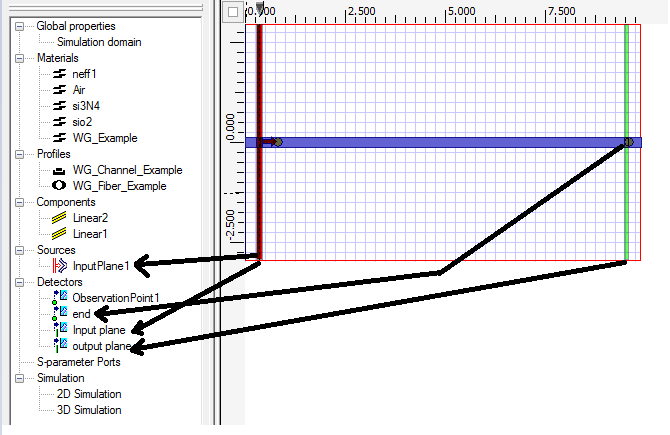 Fig 1. Layout diagram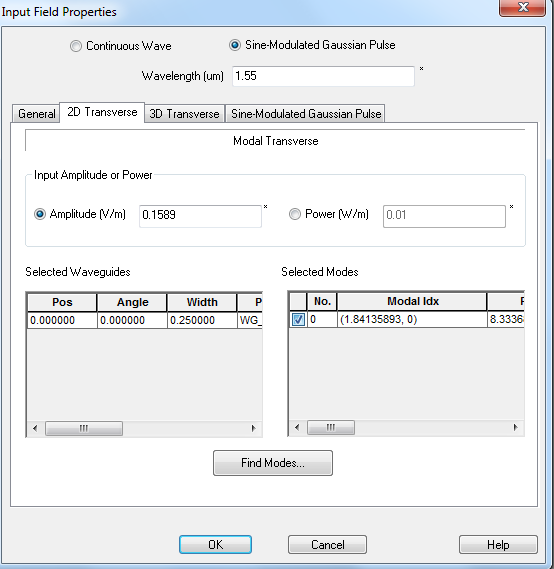 Fig 2. Input Field Properties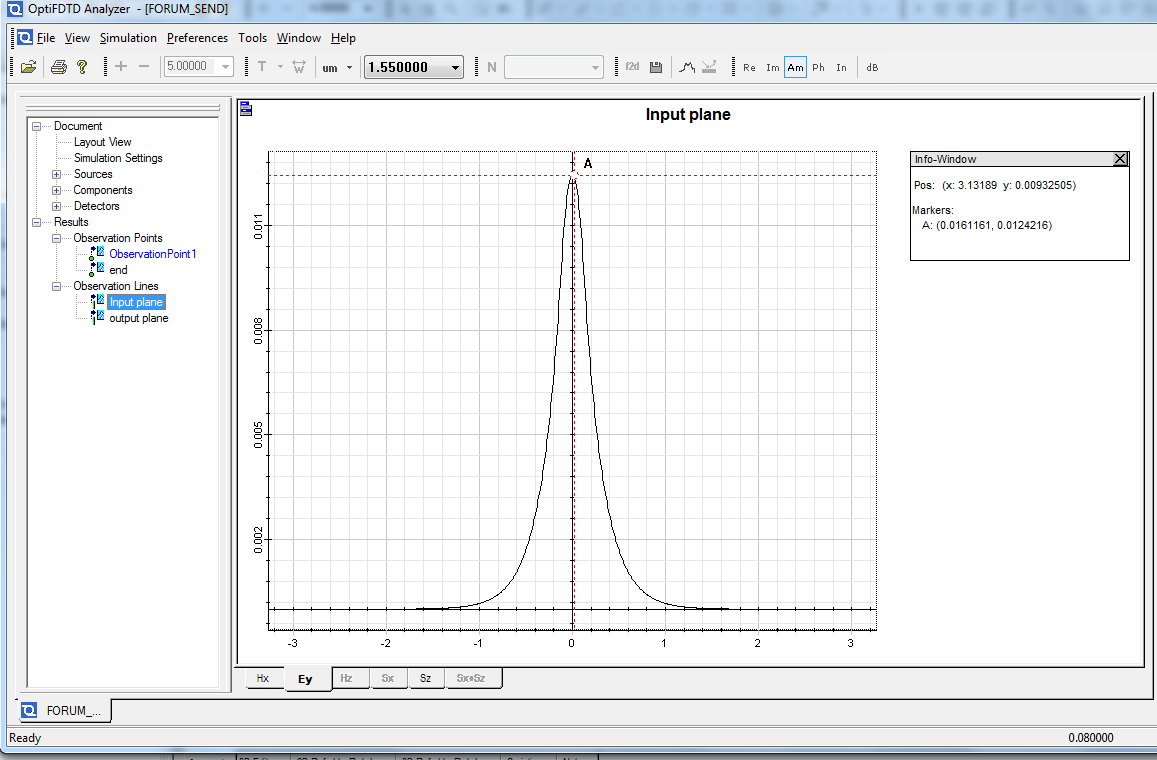 Fig 3. Input Plane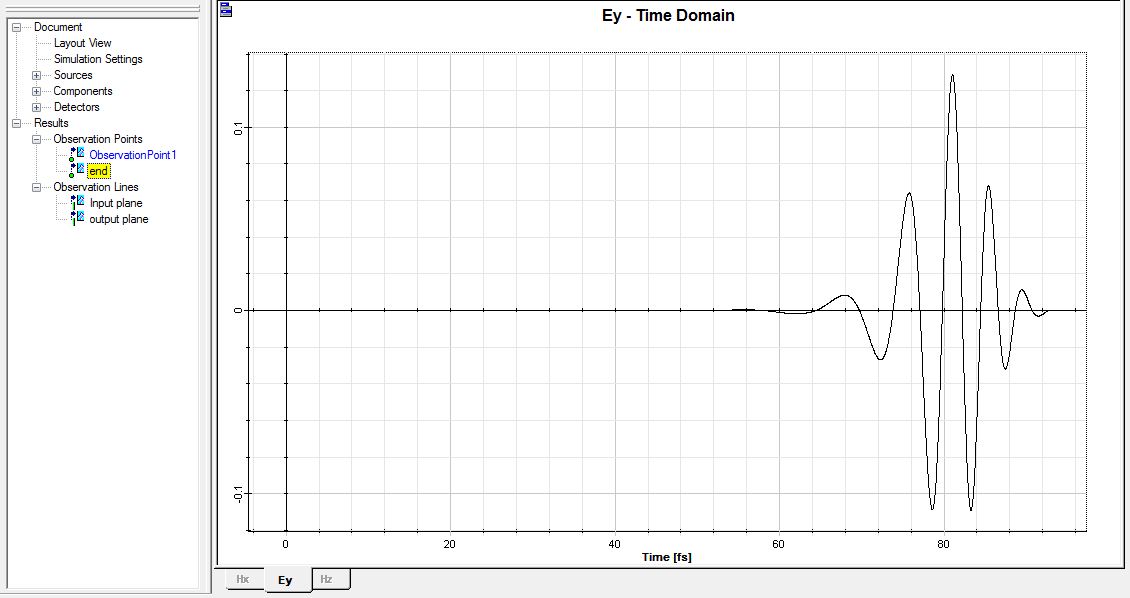 Fig 4. Observation point at the end of the waveguideHi Sir,As shown in Fig 2. I am giving Input Field amplitude of 0.1589 but in Fig. 3 as you can see my Input Field amplitude is shown by point A is 0.0124216. Why I am getting this difference?